Aktualizace žádostí o byt zařazených v pořadníku - upozornění pro žadatele o byt Připomínáme všem zájemcům o byt, jejichž žádosti jsou již zařazeny v pořadníku a v tomto roce si ještě neobnovili žádost, aby tak učinili nejpozději do 31. 3. 2024.Neobnovené žádosti o byt budou z pořadníku vyřazeny.Obnovení (aktualizaci) lze provést:  telefonicky na č. 354 224 808, písemně na adrese: Městský úřad Ostrov, odbor SVZ, Jáchymovská 1, Ostrov 36301, emailem na adrese: astrichelova@ostrov.cz nebo osobně na Městském úřadu v Ostrově, odbor SVZ, přízemí, kancelář č. A 108.  Vždy poté obdržíte potvrzení o provedené aktualizaci žádosti. V případě písemného obnovení lze využít formuláře, který naleznete na našich webových stránkách v sekci: Odbory městského úřadu – Odbor sociálních věcí a zdravotnictví – Bydlení - Tiskopisy - Obnovení žádosti o byt.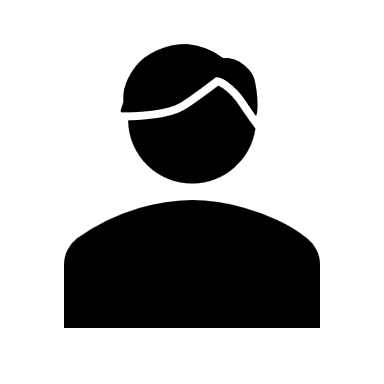 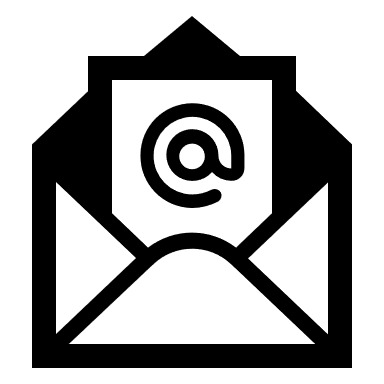 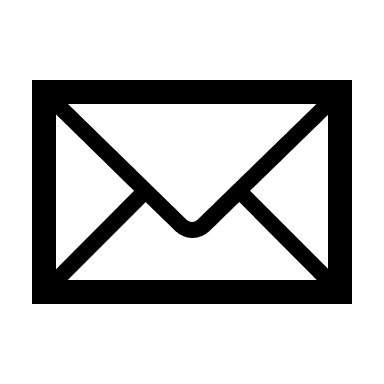 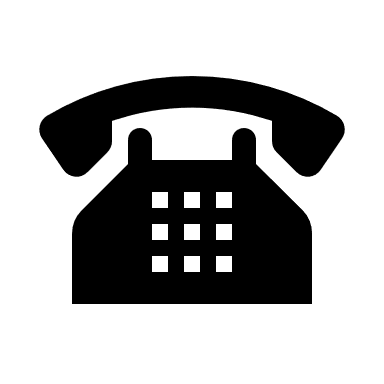 Anežka Štrichelová, referent bytové agendy